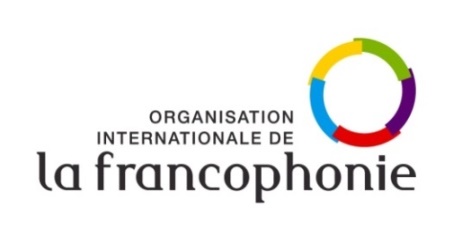 ECONOMIC AND TRADE MISSIONOF LA FRANCOPHONIE IN THE EASTERN MEDITERRANEAN THESSALONIKI AND ATHENS, GREECEDRAFT PROGRAMME(4-6 October 2023)tbc; to be confirmedtbi:  to be indicatedMonday 2 – Tuesday 3 October 2023Monday 2 – Tuesday 3 October 2023Arrival of international participants to ThessalonikiWednesday 4 October 2023Wednesday 4 October 2023Venue: The MET Hotel (48, 26 Oktovriou Str., Thessaloniki)9.00 – 9.30Introductory session for international participants9.30 – 10.15Opening statements:High Official from Greek Exporters Association (SEVE) (tbc)High Official from Thessaloniki Chamber of Commerce & Industry (TCCI) (tbc)10.00 - 10.30Coffee break10.30 – 12.00Dedicated session on “Investing in Greece” Interventions of managers of structures responsible for investments' promotion in Greece (Enterprise Greece-EG) (tbc)Testimonials from French-speaking businesses and economic stakeholders operating in Greece (tbc)12.00 - 13.30Lunch break13.30 - 17.301st round of business networking meetings (B2B)Agribusiness, pharmaceutical and cosmetics sectorsDigital goods and services sectors and sustainable tourismRenewable energy sectorThursday 5 October 2023Thursday 5 October 20238.30 - 12.30 Visits of local companies (tbc)Agribusiness, pharmaceutical and cosmetics sectorsDigital goods and services sector and sustainable tourism sectorRenewable energy sectorAir transfer of participants to AthensFriday 6 October 2023Friday 6 October 2023ECONOMIC FORUM: INVESTING AND CONDUCTING BUSINESS IN GREECE WITH COMPANIES FROM THE FRENCH-SPEAKING AREAECONOMIC FORUM: INVESTING AND CONDUCTING BUSINESS IN GREECE WITH COMPANIES FROM THE FRENCH-SPEAKING AREAVenue: Divani Caravel Hotel (Leof. Vasileos Alexandrou 2, Athens)9.00 - 9.30Registration9.30 - 10.00Official opening session of the Economic ForumKey note address:High Official of the Greek Government (tbc)Her Excellency Ms. Louise MUSHIKIWABO, Secretary General of La Francophonie 10.00 – 10.15Opening statements:High Official from Hellenic Federation of Enterprises (SEV) (tbc)Ms Sophia Kounenaki-Efraimoglou, President of the Athens Chamber of Commerce & Industry (ACCI) (tbc)10.15 – 11.00 Francophonie Conversation:"The role of multilateral cooperation in an uncertain world: francophone and European perspectives" High level Panel: Her Excellency Ms. Louise MUSHIKIWABO, Secretary General of La Francophonie Ms Maria (Maira) Myrogianni, Secretary General for International Economic Affairs, MFA of Greece (tbc)Mr. Koen Doens, Director-General, International Partnerships, European Commission (tbc)Mr. Angel Gurria, Former Secretary General of the OECD (tbc)Moderator: tbc11.00 - 11.20 Coffee breakTHEMATIC WORKSHOPSThe thematic workshops allow a dialogue between Greek economic stakeholders and visiting companies on the reality of the Greek market in the three main sectors targeted for the mission: agribusiness, digital goods and services and renewable energies. Local stakeholders may present the opportunities for business partnerships in each sector, investment incentives, and the potential for promoting the French-speaking area. The visiting companies may express their needs in terms of partnership or set up at national or regional level.11.20 - 12.00 Workshop 1: Business opportunities with Greece in the agribusiness, pharmaceutical and cosmetics sectors and outreach in the FrancophonieModerator: tbiSpeakers:Intervenient (local business): tbiELLADIKA MAS: tbc Ms. Imane JANATI IDRISSI, Supply Chain Manager, MIDAV, Morocco (tbc)Mr. Serigne MBOUP, Chairman, National Union of Chambers of Commerce, Industry and Agriculture of Senegal (UNCCIAS), Senegal (tbc)12.00 – 12.40 Workshop 2: Business Opportunities with Greece in the Digital Goods and Services Sector and French-speaking area promotionModerator: tbiSpeakers:Intervenient (local business): tbiSEPE -The Federation of Hellenic ICT Enterprises: tbc Mr. Cedric KANG, Executive Director, Advanced system technologies, Solution BI Co.,Ltd, Cambodia (tbc)Ms. Rukayatou SAKA, Managing Director, Amira Global Technologies, Côte d'Ivoire (tbc)12.40 - 13.10Workshop 3:  Business Opportunities with Greece in the Renewable Energy Sector and French-speaking area promotionModerator: tbiSpeakers:Intervenient (local business): tbiCentre for Renewable Energy Sources and Saving (CRES): tbc Mr. Batoul AL FOUAANI, Business Development Manager, Fairwind, Belgium (tbc)Ms. Annick Patricia MONGO, Chairman, Investment Promotion Agency, Congo Brazzaville (tbc)13.10 – 14.00Lunch break14.00 – 16.002nd round of business networking meetings (B2B)Agribusiness, pharmaceutical and cosmetics sectorsDigital goods and services sector and sustainable tourism sectorRenewable energy sectorSaturday 7 – Sunday 8 October 2023Saturday 7 – Sunday 8 October 2023Air transfer to BeirutAir transfer to Beirut